Сумська міська радаVІІI СКЛИКАННЯ ХІ СЕСІЯРІШЕННЯвід 29 вересня 2021 року № 1684-МРм. СумиРозглянувши звернення громадянки, надані документи, відповідно до статей 12, 35, частини дев'ятої статті 118, 121, 122, пункту 6 частини третьої статті 186 Земельного кодексу України, статті 50 Закону України «Про землеустрій», частини третьої статті 15 Закону України «Про доступ до публічної інформації», ураховуючи протокол засідання постійної комісії з питань архітектури, містобудування, регулювання земельних відносин, природокористування та екології Сумської міської ради від 12.08.2021 № 31, керуючись пунктом 34 частини першої статті 26 Закону України «Про місцеве самоврядування в Україні», Сумська міська радаВИРІШИЛА:Затвердити проект землеустрою щодо відведення земельної ділянки та надати Краснонос Тетяні Валеріївні у власність земельну ділянку за адресою:                  м. Суми, Сумська міська громадська організація садівницьке товариство «Цукровик», ділянка № 195, кадастровий номер 5910136600:11:001:0322, площею 0,0389 га, категорія та цільове призначення земельної ділянки: землі сільськогосподарського призначення, для індивідуального садівництва.Секретар Сумської міської ради                                          Олег РЄЗНІКВиконавець: Клименко Юрій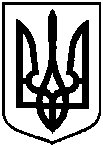 Про надання Краснонос Тетяні Валеріївні у власність земельної ділянки за адресою: м. Суми, Сумська міська громадська організація садівницьке товариство «Цукровик», ділянка № 195, площею 0,0389 га